	ΠΡΟΣΚΛΗΣΗ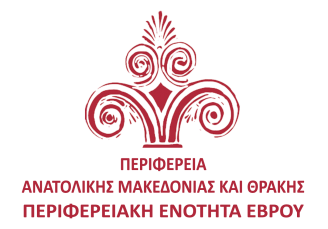 Σας προσκαλούμε στην παρουσίαση του «Οδηγού εθελοντικής αιμοδοσίας, δωρεάς μυελού των οστών, ομφαλικού αίματος και οργάνων», που θα πραγματοποιηθεί την Παρασκευή, 7 Απριλίου 2017, και ώρα 19:00, στο ΝΟΜΑΡΧΕΙΟ (Βασ. Αλεξάνδρου & Ψαρών) στην Αλεξανδρούπολη, με αφορμή τον εορτασμό της Παγκόσμιας Ημέρας Υγείας.Ο Οδηγός εκδόθηκε με την επιμέλεια του Κοινωνικού Τομέα της Διεύθυνσης Δημόσιας Υγείας & Κοινωνικής Μέριμνας της Περιφερειακής Ενότητας Έβρου και τη συνδρομή του Κέντρου Αιμοδοσίας του Πανεπιστημιακού Γενικού Νοσοκομείου Αλεξανδρούπολης, του Ιατρικού Συλλόγου Έβρου και της Ένωσης Συλλόγων & Ομάδων Εθελοντών Αιμοδοτών Έβρου.Η παρουσία σας θα μας τιμήσει ιδιαίτερα. Ο Αντιπεριφερειάρχης ΈβρουΔημήτριος Πέτροβιτς